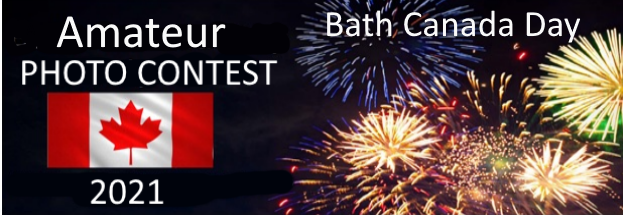 2021 BATH CANADA DAY 2021AMATEUR PHOTO CONTEST RULESPHOTOGRAPH SUBJECT, FORMAT AND SIZE. Photographs should follow the theme. Celebrating Canada Day: History, Family, FriendsPhotograph to be taken anytime on July 1st 2021 within Loyalist TownshipPhotograph must be submitted in digital format either black and white or colour.Photograph can be manipulated but must start from an eligible original.File to be .jpg format and at least 1MB or larger in size.No names or descriptions to be attached to the photograph.All entries remain the property of the photographer but Loyalist Township is granted the right to freely use the image with appropriate credit.CONTEST CATEGORIESThere are three categories of entrants.GROUP 1.	Under 12 years of age.GROUP 2.	12 to 17 years of age.GROUP 3.	18 years old and older. Entrants 17 and younger to submit parent/guardian authorization to enter.ELIGIBILITY TO ENTER CONTEST AND SUBMISSION DETAILSEntrants to be amateur photographers only. Photograph must have been taken by entrant.Photograph to be taken anytime on July 1st 2021 within Loyalist Township.Entries submitted by email to bathcanadadayphotocontest@gmail.comOne photograph per person.Submissions to be received by end of day 5th July/21Entrants must residents of Loyalist Township. Entry must include name, age category, date of birth (if under 18), address & telephone number.Entrants 17 and younger must submit parent/guardian authorization to enter.JUDGINGAn independent trio of anonymous judges from other regional photo clubs.Judging will be based on quality, composition, subject, originality,WINNERS AND PRIZESJudges will select 1st, 2nd & 3rd winners in each of the age categories.Finalists to sign Loyalist Township standard release form before being confirmed.Submissions that do not meet the requirements posted on the BCD website will be disqualified.All winners will be notified by email. Winning photos will be posted on social media.Prizes will be in $225 worth of gift cards (3x$50, 3x$25 & 3x$10) from the local Bath merchants of winner’s choice. All decisions are final.REV 9. 10 June 2021